ПРИКАЗ № 1-О« 13 »   января   2016 г.О внесении изменений в Приказ от 01.12.2015 г. №92-О«О порядке применения бюджетной классификации Российской Федерации в части, относящейся к бюджету муниципального образования «Город Майкоп»В соответствии с абзацем 5 пункта 4 статьи 21 Бюджетного кодекса Российской Федерации  п р и к а з ы в а ю:Раздел II «Правила отнесения расходов местного бюджета на соответствующие целевые статьи классификации расходов бюджетов   «Указаний о порядке применения бюджетной классификации Российской Федерации в части, относящейся к местному бюджету муниципального образования «Город Майкоп» строки:изложить в новой редакции:Настоящий Приказ вступает в силу с момента его подписания. Начальнику отдела прогнозирования и анализа расходов бюджета (Гончаровой С.Ю.) разместить настоящий Приказ на официальном сайте Администрации МО «Город Майкоп» (http://www.maikop.ru),Контроль за исполнением настоящего Приказа возложить на заместителя руководителя Ялину Л.В.РуководительФинансового управления                                          В. Н. ОрловАдминистрация муниципального образования «Город Майкоп»Республики АдыгеяФИНАНСОВОЕ УПРАВЛЕНИЕ385000, г. Майкоп, ул. Краснооктябрьская, 21тел. 52-31-58,  e-mail: fdmra@maikop.ru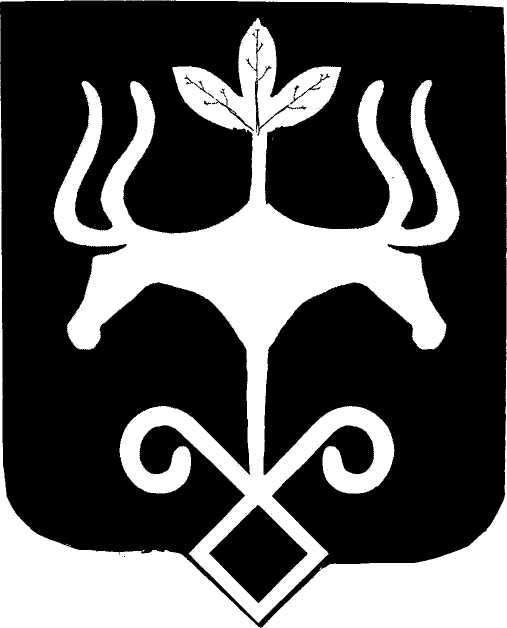 Адыгэ РеспубликэмМуниципальнэ образованиеу «Къалэу Мыекъуапэ» и АдминистрациеИФИНАНСОВЭ ИУПРАВЛЕНИЕ385000, къ. Мыекъуапэ,  ур. Краснооктябрьскэр, 21тел. 52-31-58,  e-mail: fdmra@maikop.ruПраздничные мероприятия (Международный женский день 8 Марта, встреча, посвященная Международному Дню семьи, торжественные мероприятия, приуроченные к Дню России, встреча, приуроченная к Международному Дню матери, детский новогодний утренник)06 0 02 01000По данной целевой статье отражаются расходы на праздничные мероприятия (Международный женский день 8 Марта, встреча, посвященная Международному Дню семьи, торжественные мероприятия, приуроченные к Дню России, встреча, приуроченная к Международному Дню матери, детский новогодний утренник)Благотворительные акции (мероприятие, посвященное годовщине аварии на Чернобыльской АЭС, День Победы, Международный День пожилого человека, Международный День защиты детей, Международный День инвалидов, Первый раз в первый класс)06 0 02 01010По данной целевой статье отражаются расходы на благотворительные акции (мероприятие, посвященное годовщине аварии на Чернобыльской АЭС, День Победы, Международный День пожилого человека, Международный День защиты детей, Международный День инвалидов, Первый раз в первый класс)Праздничные мероприятия (Международный женский день 8 Марта, встреча, посвященная Международному Дню семьи, торжественные мероприятия, приуроченные к Дню России, встреча, приуроченная, к Международному Дню матери, детские новогодние утренники (вручение новогодних подарков)06 0 02 01000По данной целевой статье отражаются расходы на праздничные мероприятия (Международный женский день 8 Марта, встреча, посвященная Международному Дню семьи, торжественные мероприятия, приуроченные к Дню России, встреча, приуроченная, к Международному Дню матери, детские новогодние утренники (вручение новогодних подарков)Благотворительные акции (мероприятие, посвященное годовщине аварии на Чернобыльской АЭС, День Победы, Международный День защиты детей, Первый раз в первый класс, Международный День пожилого человека, мероприятия, посвященные месячнику «Белая трость», Международный День инвалидов)06 0 02 01010По данной целевой статье отражаются расходы на благотворительные акции (мероприятие, посвященное годовщине аварии на Чернобыльской АЭС, День Победы, Международный День защиты детей, Первый раз в первый класс, Международный День пожилого человека, мероприятия, посвященные месячнику «Белая трость», Международный День инвалидов)